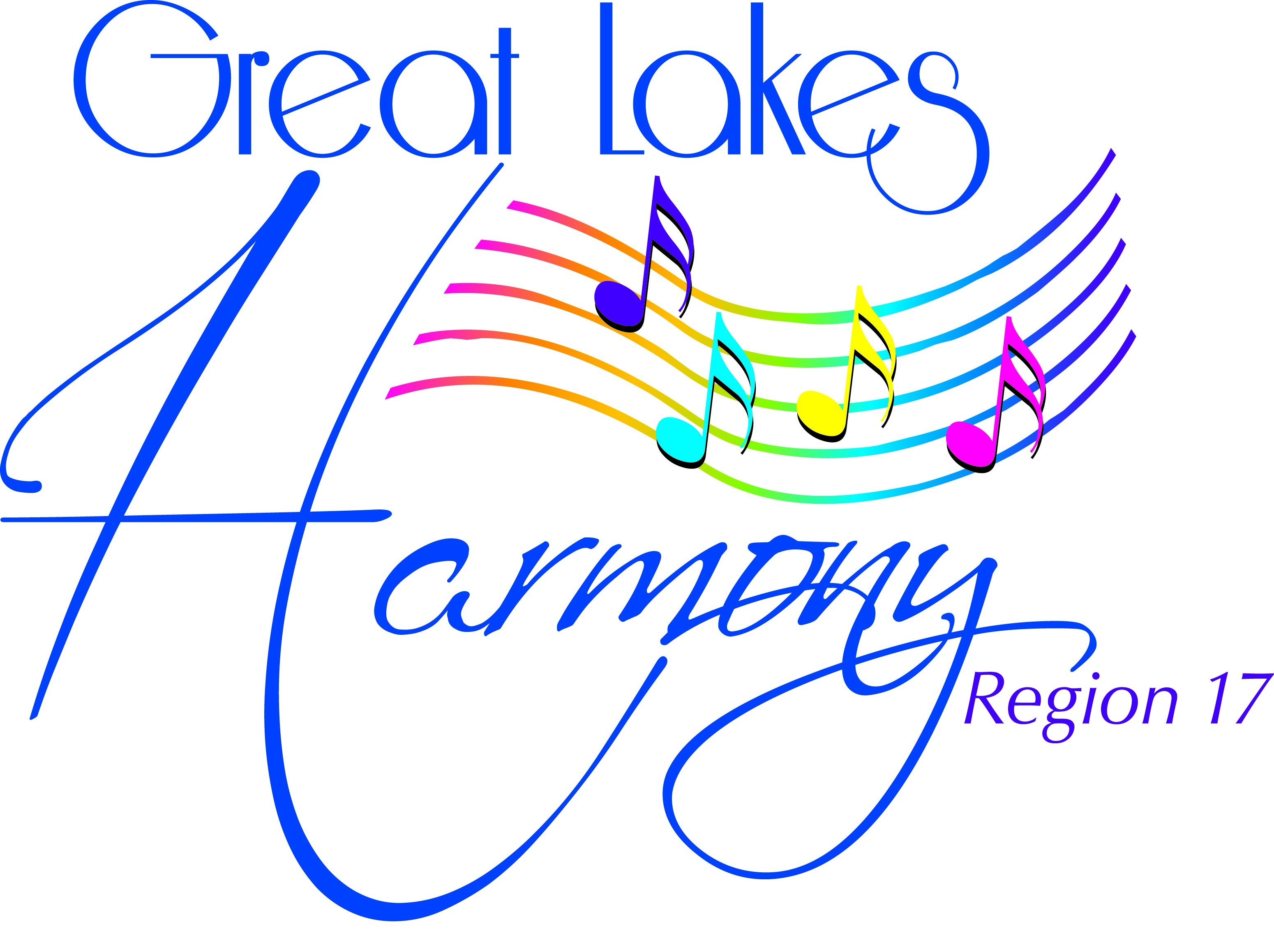 LEADERSHIP RETREATWITH PAULA DAVISGREAT LAKES HARMONY REGION #17THE HOLIDAY INN CLEVELAND SOUTH6001 ROCKSIDE RD, INDEPENDENCE, OHIO 44131JUNE 16-18 2017            PRE-REGISTRATION DEADLINE MAY 23, 2017.In order to keep our counts correct, please encourage all your members to register early. This will allow us to have enough handouts, materials, and seating for all.  Please list attendees in ALPHABETICAL ORDER.  If dual, register with primary chorus only.Mail these forms along with chapter check made payable to“Great Lakes Harmony Region 17” to:                              C/O Cathy Dunlap, 4746 Helmsworth  Dr NE, Canton OH 44714Or email to cdunlap1969@gmail.comChorus Credit Card option availableTOTAL NUMBER OF MEMBERS _____________ x  $50=    $________________(Note:  Price includes lunch)REGISTRATIONS ARE NON-REFUNDABLE.  THEY ARE TRANSFERABLEFor Credit Card Transactions onlyNAME ON CREDIT CARD__________________________________________________________________Visa   ___MC#   ____________________________________________________________________Expiration Date_________________________________3 Digit Security code on back__________Signature___________________________________________________Amount to be charged  $________________________________Note:  Cost includes lunchREGISTRATION FORMPlease mark any NEW members with an * next to their name . We will then know to make a name badge & lanyard.Please register with your PRIMARY CHORUS only.Pre-registration is being made for the following members ofThis form may be duplicated if necessary.CHORUS NAMECONTACT NameCONTACT NameCONTACT AddressCONTACT AddressCONTACT EmailCONTACT EmailPhoneCHAPTER NAME:   CHAPTER NAME:   CHAPTER NAME:   CHAPTER NAME:   CHAPTER NAME:   CHAPTER NAME:                 FIRST NAME                      LAST NAME                        FIRST NAME                        LAST NAME              FIRST NAME                      LAST NAME                        FIRST NAME                        LAST NAME              FIRST NAME                      LAST NAME                        FIRST NAME                        LAST NAME              FIRST NAME                      LAST NAME                        FIRST NAME                        LAST NAME              FIRST NAME                      LAST NAME                        FIRST NAME                        LAST NAME              FIRST NAME                      LAST NAME                        FIRST NAME                        LAST NAME1.31.2.32.3.33.4.34.5.35.6.36.7.37.8.38.9.39.10.40.11.41.12.42.13.43.14.44.15.45.16.46.17.47.18.48.19.49.20.50.21.51.22.52.23.53.24.54.25.55.26.56.27.57.28.58.29.59.30.60.